Выпускной в Жостово + теплоходная прогулкаПродолжительность: 12 часовАдрес: Московская область, Мытищинский район, д.ЖостовоНаправление от Москвы: Осташковское шоссеУдаленность от Москвы: 20 км. от МКАДСоветы и рекомендации
Возьмите с собой немного денег, в фирменном магазине при фабрике вам обязательно захочется купить сувенир на память.ПрограммаЕсли Вы хотите отметить выпускной познавательно, необычно и весело, то предлагаем Вам отправиться в путешествие на комфортабельном  2-х палубном теплоходе в Жостово - старинный центр народных ремесел. Ребят ждет увлекательная речная прогулка и знакомство с производством жостовских подносов, которые давно стали одной из визитных карточек России.9.45 - Сбор группы на причале.10.00 -  Отправление теплохода от причала "Северный Речной Вокзал". Путевая информация.12.00-12.30  -  Прибытие  на причал Чиверево. Трансфер до фабрики.12.30-14.00 - Экскурсионная программа с  просмотром фильма о жостовских  мастерах  по росписи. Мастер- класс по росписи небольшого подноса.
В конце экскурсии будет возможность посетить фирменный магазин, в котором можно приобрести не только жостовские подносы, но и серьги, кольца, браслеты, магниты на холодильник, расписанные в жостовском стиле. Свободное время.15.00-15.30 -Трансфер до причала.16.00-18.00  - Прибытие к  причалу "Северный Речной Вокзал".Стоимость (на 1 чел. в рублях)*Количество человек в группе + сопровождающие (бесплатно)
Что включено в стоимостьМикроавтобус (для групп до 18 чел.) или автобус туркласса, соответствующий правилам организованной перевозки групп детей;Сопровождающий гид – экскурсовод;Прогулка на теплоходе;Экскурсия по Жостовской фабрике;Мастер-класс по росписи подноса (металл);Входные билеты.
Что не включено в стоимостьОбед - от 400 руб./чел.Доплата за взрослого - 700 руб./чел.Страхование участников тура.ПримечанияСогласно Постановлению Правительства РФ № 1177 от 17.12.13г. ООО "Веселое путешествие" готовит и предоставляет полный пакет документов от организатора экскурсий.Тур может быть рассчитан на транспорте Заказчика.Тур может быть рассчитан на любое количество человек.Подача автобуса в районы, расположенные за МКАД, рассчитывается индивидуально и оплачивается дополнительно.В период праздников действуют специальные цены, которые рассчитываются по запросу.ООО «Веселое путешествие» оставляет за собой право вносить изменения в программу тура без уменьшения объема услуг.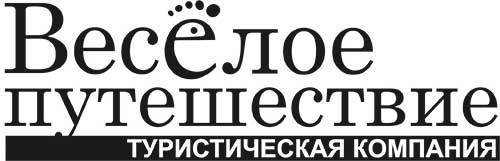 Туристическая компания «Веселое путешествие»Туристическая компания «Веселое путешествие»123557, г. Москва, Б.Тишинский пер. дом 38 офис 733www.megatur.ru  - для всей семьиwww.edut-deti.ru – для детейТел.: 8 (495) 601-95-05   (мн.)    
Моб. тел.: +7 (965) 408-72-71E-mail: info@edut-deti.ruГруппа*30+340+4Стоимость34203140